Об утверждении административного регламента предоставлениямуниципальной услуги«Выдача разрешений на право вырубки зеленых насаждений»В целях реализации требований пункта 1 части 1 статьи 6, части 1 статьи 12 Федерального закона от 27.07.2010 № 210-ФЗ «Об организации предоставления государственных и муниципальных услуг», руководствуясь Порядком разработки утверждения административных регламентов предоставления муниципальных услуг в Ординском муниципальном  округе, утвержденным постановлением администрации Ординского муниципального округа от 17.04.2020 № 329 «Об утверждении Порядка разработки и утверждения административных регламентов предоставления муниципальных услуг», администрация Ординского муниципального округа ПОСТАНОВЛЯЕТ:1. Утвердить прилагаемый Административный регламент по предоставлению муниципальной услуги «Выдача разрешений на право вырубки зеленых насаждений».2. Настоящее постановление вступает в силу после официального обнародования и подлежит размещению на официальном сайте Ординского муниципального округа.3. Контроль за исполнением настоящего постановления возложить на заместителя главы администрации муниципального округа по вопросам ЖКХ, инфраструктуры и градостроительства Трясцина Ю.В.Глава муниципального округа                                                                  А.С. МелёхинАдминистративный регламентпо предоставлению муниципальной услуги «Выдача разрешений на право вырубки зеленых насаждений»I. Общие положения1.1. Административный регламент по предоставлению муниципальной услуги «Выдача разрешений на право вырубки зеленых насаждений» (далее – административный регламент, муниципальная услуга).1.2. В качестве заявителей могут выступать граждане Российской Федерации, юридические лица, независимо от организационно-правовой формы, индивидуальные предприниматели, правообладатели земельного участка (далее – Заявитель).От имени Заявителя могут выступать лица, имеющие право в соответствии с законодательством Российской Федерации представлять интересы Заявителя, либо лица, уполномоченные Заявителем в порядке, установленном законодательством Российской Федерации.1.3. Требования к порядку информирования о предоставлении муниципальной услуги:1.3.1. Уполномоченным органом, предоставляющим муниципальную услугу по приему заявлений, документов, а также выдаче разрешений на право вырубки зеленых насаждений является администрация Ординского муниципального округа Пермского края (далее – Администрация округа), в лице отдела инфраструктуры и ЖКХ Администрации округа (далее – Отдел) и территориального управления Администрации округа (далее – Управление).1.3.2. Отделу подведомственны территории – с. Орда, д. Курилово, с. Верхний Кунгур, д. Голухино, д. Грязнуха, д. Подзуево, с. Журавлево, д. Притыки, д. Серкино.Отдел расположен по адресу: 617500, Пермский край, Ординский район, с. Орда, ул. Советская, 12, кабинет 105.Режим работы (время местное):- понедельник - четверг: с 9.00 до 17:00 часов;- пятница: не приемный день;- перерыв на обед: с 13.00 до 14.00 часов.Контакты:-телефоны: (8342-58) 2-00-07;-адрес электронной почты Отдела – zkh@ordaadm.ru- адрес официального сайта Ординского муниципального округа в сети “Интернет” - http://orda.permarea.ru.- адрес федеральной государственной информационной системы «Единый портал государственных и муниципальных услуг (функций)»: http://www.gosuslugi.ru/ (далее – Единый портал).1.3.3. Управлению подведомственны территории – с. Карьево, с. Малый Ашап, д. Маринкино; село Ашап, д. Баляковка, д. Михайловка, с. Сосновка, д. Тайся, д. Щелканка; с. Медянка, д. Черемиска, д. Шарынино, д. Мерекаи, д. Паньково, с. Михино, с. Грызаны, д. Терёхино, с. Шляпники, д.Берёзовая Гора, д. Белое Озеро, д. Мезенцы, д. Подберёзово, д. Починки, д. Саламаты, д. Шерстобиты; с. Красный Ясыл, д. Андреевка, д. Сходская, д. Павлово, с. Опачевка, д. Климиха, д. Грибаны, д. Губаны, с. Вторые Ключики, д. Межовка, д. Яковлевка.Управление расположено по адресу: 617500, Пермский край, Ординский район, с. Орда, ул. Советская, 12, кабинет 109.Режим работы (время местное):- понедельник - четверг: с 9.00 до 17:00 часов;- пятница: не приемный день;- перерыв на обед: с 13.00 до 14.00 часов.Контакты:-телефоны: (8342-58) 2-08-52;-адрес электронной почты Управления – ter.upr.omo@mail.ru.- адрес официального сайта Ординского муниципального округа в сети «Интернет» - http://orda.permarea.ru.- адрес федеральной государственной информационной системы «Единый портал государственных и муниципальных услуг (функций)»: http://www.gosuslugi.ru/ (далее – Единый портал).Заявители вправе получить муниципальную услугу через краевое государственное автономное учреждение «Пермский краевой многофункциональный центр предоставления государственных и муниципальных услуг» (далее - МФЦ) в соответствии с соглашением о взаимодействии, заключенным между МФЦ и органом, предоставляющим муниципальную услугу (далее – соглашение о взаимодействии), с момента вступления в силу соглашения о взаимодействии.1.3.4. Информация по вопросам предоставления муниципальной услуги, предоставляется:на официальном сайте Администрации округа;на Едином портале;с использованием средств телефонной связи;при личном обращении в Администрацию округа, МФЦ, Отдел, Управление.Заявитель имеет право на получение информации о ходе предоставления муниципальной услуги с использованием средств телефонной связи и электронной почты. 1.3.5. На информационных стендах в здании органа, предоставляющего муниципальную услугу, размещается следующая информация:- образец заявления и перечень документов, необходимых для предоставления муниципальной услуги;- график приема заявителей должностными лицами Отдела и Управления.II. Стандарт предоставления муниципальной услуги2.1. Уполномоченным органом в области вырубки зеленых насаждений являются Отдел и Управление администрации округа.2.2. Отдел и Управление:а) рассматривает заявление;б) выдает разрешения на право вырубки зеленых насаждений и (или) отказывает в выдаче разрешения;в) отказывает в выдаче разрешения в случаях, предусмотренных пунктом 2.8 настоящего Регламента;2.3. Отдел и Управление осуществляют обследование мест произрастания зеленых насаждений, указанных в письменном заявлении Заявителя.2.4. Орган, предоставляющий муниципальную услугу, не вправе требовать от заявителя (представителя заявителя):2.4.1. представления документов и информации или осуществления действий, представление или осуществление которых не предусмотрено нормативными правовыми актами, регулирующими отношения, возникающие в связи с предоставлением муниципальной услуги.2.5. Общий срок предоставления муниципальной услуги - 30 календарных дней со дня поступления заявления и документов, обязанность по представлению которых возложена на заявителя (представителя заявителя), в орган, предоставляющий муниципальную услугу.2.5.1. Срок принятия решения о предоставлении муниципальной услуги - 30 календарных дней с момента представления заявления и документов, обязанность по представлению которых возложена на заявителя (представителя заявителя), в орган, предоставляющий муниципальную услугу.2.5.2. Срок принятия решения о предоставлении муниципальной услуги в случае направления заявителем (представителем заявителя) документов, необходимых в соответствии с нормативными правовыми актами для предоставления муниципальной услуги, через МФЦ исчисляется со дня передачи МФЦ таких документов в орган, предоставляющий муниципальную услугу.2.5.3. Срок приостановления предоставления муниципальной услуги не предусмотрен действующим законодательством.2.5.4. Срок выдачи (направления по адресу, указанному в заявлении о предоставлении муниципальной услуги, либо через МФЦ) заявителю (представителю заявителя) документа, подтверждающего принятие решения о предоставлении муниципальной услуги либо принятие решения об отказе в предоставлении муниципальной услуги, - 10 рабочих дней со дня принятия соответствующего решения.2.6. Предоставление муниципальной услуги осуществляется в соответствии со следующими нормативными правовыми актами:Конституция Российской Федерации;Федеральный закон от 30.03.1999 № 52-ФЗ «О санитарно-эпидемиологическом благополучии населения»;Федеральный закон от 10.01.2002 № 7-ФЗ «Об охране окружающей среды»;Федеральный закон от 06.10.2003 № 131-ФЗ «Об общих принципах организации местного самоуправления в Российской Федерации»; Федеральный закон от 02.05.2006 № 59-ФЗ «О порядке рассмотрения обращений граждан Российской Федерации»;Федеральный закон от 27.07.2010 № 210-ФЗ «Об организации предоставления государственных и муниципальных услуг»;Постановление Правительства Российской Федерации от 25.08.2012 № 852 «Об утверждении Правил использования усиленной квалифицированной электронной подписи при обращении за получением государственных и муниципальных услуг и о внесении изменения в Правила разработки и утверждения административных регламентов предоставления государственных услуг».Постановлением администрации Ординского муниципального округа Пермского края от 17.04.2020 года № 329 «Об утверждении Порядка разработки и утверждения административных  регламентов предоставления муниципальных услуг».2.7. Исчерпывающий перечень документов, необходимых для предоставления муниципальной услуги:2.7.1. заявление о выдаче разрешения на право вырубки зеленых насаждений по форме согласно Приложению 1 к Административному регламенту;2.7.2. копия документа, подтверждающего право собственности на земельный участок.2.8. Заявление и документы, необходимые для предоставления муниципальной услуги, представляемые в форме электронных документов, должны быть подписаны электронной подписью, которая соответствует требованиям статьи 10 Федерального закона от 6 апреля 2011 г. № 63-ФЗ «Об электронной подписи».2.9. Основаниями для отказа в приеме документов, необходимых для предоставления муниципальной услуги, является:2.9.1. непредставление документов, установленных пунктом 2.6 Административного регламента;2.9.2. установление несоблюдения условий использования электронной подписи при подаче заявления и документов в электронном виде.2.10. Заявителю (представителю заявителя) отказывается в приеме документов до момента регистрации поданных заявителем документов в органе, предоставляющем муниципальную услугу, МФЦ.2.11. Основания для приостановления предоставления муниципальной услуги не предусмотрены действующим законодательством.2.12. Орган, предоставляющий муниципальную услугу, принимает решение об отказе в предоставлении муниципальной услуги в случаях:2.12.1. указания в заявлении недостоверной информации об объектах вырубки, выявленной при осмотре места произрастания зеленых насаждений;2.12.2.	не указана причина вырубки или причина не обоснована.2.13. За выдачу разрешения на право вырубки зеленых насаждений государственная пошлина не взимается.2.14. Максимальное время ожидания в очереди:2.14.1. при подаче заявления о предоставлении муниципальной услуги и документов, обязанность по представлению которых возложена на заявителя (представителя заявителя), для предоставления муниципальной услуги не превышает 15 минут;2.14.2. при получении результата предоставления муниципальной услуги не превышает 15 минут.2.15. Срок регистрации заявления:2.15.1. заявление о предоставлении муниципальной услуги и документы, обязанность по представлению которых возложена на заявителя (представителя заявителя), для предоставления муниципальной услуги, в том числе в электронной форме, подлежат регистрации в течение одного рабочего дня.2.16. Требования к помещениям, в которых предоставляется муниципальная услуга:2.16.1. здание, в котором предоставляется муниципальная услуга, находится в зоне пешеходной доступности от остановок общественного транспорта. Вход в здание оборудован удобной лестницей с поручнями, а также пандусами для беспрепятственного передвижения инвалидных колясок, детских колясок;2.16.2. прием заявителей (представителей заявителя) осуществляется в специально выделенных для этих целей помещениях.Места ожидания и приема Заявителей (их представителей) должны соответствовать комфортным условиям для Заявителей (их представителей), в том числе для лиц с ограниченными возможностями здоровья, и оптимальным условиям работы специалистов.Места для приема Заявителей (их представителей) должны быть оборудованы информационными табличками (вывесками) с указанием номера кабинета.Места ожидания должны быть оборудованы стульями либо скамьями. Количество мест ожидания определяется исходя из фактической нагрузки и возможностей для их размещения в здании, но не может составлять менее 2 мест.Места для заполнения документов должны быть оборудованы стульями, столами (стойками) и обеспечены образцами заполнения документов, бланками документов.2.16.3. Обеспечение условий доступности услуг для инвалидов осуществляется в соответствии со статьей 15 Федерального закона от 24.11.1995 № 181-ФЗ «О социальной защите инвалидов в Российской Федерации».2.17. Показатели доступности и качества предоставления муниципальной услуги:2.17.1. количество взаимодействий заявителя (представителя заявителя) с должностными лицами при предоставлении муниципальной услуги не превышает двух, продолжительность - не более 15 минут;2.17.2. возможность получения муниципальной услуги в МФЦ в соответствии с соглашением о взаимодействии, заключенным между МФЦ и органом, предоставляющим муниципальную услугу, с момента вступления в силу соглашения о взаимодействии;2.17.3. соответствие информации о порядке предоставления муниципальной услуги в местах предоставления муниципальной услуги, на официальном сайте, Едином портале при наличии технической возможности требованиям нормативных правовых актов Российской Федерации, Пермского края;2.17.4. возможность получения заявителем (представителем заявителя) информации о ходе предоставления муниципальной услуги по электронной почте, на Едином портале при наличии технической возможности;2.17.5. соответствие мест предоставления муниципальной услуги (мест ожидания, мест для заполнения документов) требованиям подпункта 2.16.2 административного регламента.2.18. Особенности предоставления муниципальной услуги:2.18.1. внесена в реестр муниципальных услуг (функций), предоставляемых органами местного самоуправления муниципальных образований Пермского края;2.18.2. размещена на Едином портале.2.19. В случае обеспечения возможности предоставления муниципальной услуги в электронной форме заявитель (представитель заявителя) вправе направить документы, указанные в пункте 2.7 административного регламента, в электронной форме следующими способами:2.19.1. по электронной почте органа, предоставляющего муниципальную услугу;2.19.2. через Единый портал при наличии технической возможности;2.19.3. через официальный сайт органа, предоставляющего муниципальную услугу.2.20. Заявление и документы, необходимые для предоставления муниципальной услуги, представляемые в форме электронных документов, подписываются электронной подписью с соблюдением требований статьи 10 Федерального закона от 6 апреля 2011 г. № 63-ФЗ «Об электронной подписи».В случае если муниципальная услуга не предусматривает выдачу документов и состоит в предоставлении справочной информации, то заявление может быть подписано электронной подписью с соблюдением требований статьи 9 Федерального закона от 6 апреля 2011 г. № 63-ФЗ «Об электронной подписи».В случае если для получения муниципальной услуги установлена возможность подачи документов, подписанных простой электронной подписью, для подписания таких документов допускается использование усиленной квалифицированной подписи.В случае если процедура предоставления муниципальной услуги предусматривает процедуру обязательного личного присутствия заявителя (представителя заявителя) и предъявления им основного документа, удостоверяющего его личность, то документы также могут быть подписаны простой электронной подписью.2.21. Заявитель (представитель заявителя) вправе подать документы, указанные в 2.7 административного регламента, в МФЦ в соответствии с соглашением о взаимодействии, заключенным между МФЦ и администрацией Ординского муниципального округа, предоставляющим муниципальную услугу, с момента вступления в силу соглашения о взаимодействии.2.22. Результатом предоставления муниципальной услуги является: - выдача (направление) заявителю (представителю заявителя) решения о выдаче разрешения о праве вырубки зеленых насаждений;- выдача (направление) заявителю (представителю заявителя) решения об отказе в выдаче разрешения о праве вырубки зеленых насаждений.III. Состав, последовательность и сроки выполненияадминистративных процедур (действий), требования к порядку их выполнения, в том числе особенности выполнения административных процедур (действий) в электронной форме, а также особенности выполнения административных процедур в многофункциональных центрах3.1. Организация предоставления муниципальной услуги включает в себя следующие административные процедуры:3.1.1. прием, регистрация заявления о предоставлении муниципальной услуги и документов, необходимых для предоставления муниципальной услуги;3.1.2. рассмотрение документов, необходимых для предоставления муниципальной услуги, и принятие решения о предоставлении (об отказе в предоставлении) муниципальной услуги;3.1.3. направление заявителю (представителю заявителя) решения о предоставлении (об отказе в предоставлении) муниципальной услуги.3.2. Блок-схема предоставления муниципальной услуги приведена в Приложении 2 к административному регламенту.3.3. Прием, регистрация заявления о предоставлении муниципальной услуги и документов, необходимых для предоставления муниципальной услуги.3.3.1. Основанием для начала административной процедуры является подача заявителем (его представителем) заявления о предоставлении муниципальной услуги и документов, необходимых для предоставления муниципальной услуги:3.3.1.1. при личном обращении в орган, предоставляющий муниципальную услугу;3.3.1.2. по электронной почте органа, предоставляющего муниципальную услугу;3.3.1.3. через Единый портал при наличии технической возможности;3.3.1.4. посредством почтовой связи на бумажном носителе;3.3.1.5. через официальный сайт органа, предоставляющего муниципальную услугу;3.3.1.6. при обращении в МФЦ в соответствии с соглашением о взаимодействии, заключенным между МФЦ и органом, предоставляющим муниципальную услугу, с момента вступления в силу соглашения о взаимодействии.3.3.2. Ответственными за исполнение административной процедуры являются специалисты Отдела и Управления (далее - Ответственные).3.3.3. Заявление о предоставлении муниципальной услуги, в том числе в электронной форме, подлежит регистрации течение одного рабочего дня.3.3.4. Ответственные за исполнение административной процедуры выполняет следующие действия:3.3.4.1. устанавливают предмет обращения;3.3.4.2. проверяют представленные документы на соответствие требованиям, установленным пунктами 2.7 и 2.8 административного регламента.При установлении несоответствия представленных документов требованиям административного регламента ответственный за исполнение административной процедуры уведомляет заявителя либо его представителя о наличии препятствий для приема документов, объясняет заявителю (представителю заявителя) содержание выявленных недостатков в представленных документах, предлагает принять меры по их устранению.Если недостатки, препятствующие приему документов, могут быть устранены в ходе приема, они устраняются незамедлительно.В случае невозможности устранения выявленных недостатков в течение приема документы возвращаются заявителю (представителю заявителя).Принятие органом, предоставляющим муниципальную услугу, решения об отказе в приеме документов, необходимых для предоставления муниципальной услуги, не препятствует повторному обращению заявителя (представителя заявителя) за предоставлением муниципальной услуги после устранения причин, послуживших основанием для принятия органом, предоставляющим муниципальную услугу, указанного решения;3.3.4.3. проверяет наличие у представителя заявителя соответствующих полномочий на получение муниципальной услуги (обращение за получением муниципальной услуги ненадлежащего лица или отсутствие оформленной в установленном порядке доверенности на осуществление действий у представителя);3.3.4.4. при поступлении заявления на получение услуги, подписанного электронной квалифицированной подписью, ответственный за исполнение административной процедуры обязан провести процедуру проверки действительности электронной квалифицированной подписи, которой подписан электронный документ (пакет электронных документов) на предоставление услуги, в соответствии со статьей 11 Федерального закона от 6 апреля 2011 г. 63-ФЗ «Об электронной подписи».Проверка квалифицированной подписи может осуществляться исполнителем услуги самостоятельно с использованием имеющихся средств электронной подписи или средств информационной системы основного удостоверяющего центра, которая входит в состав инфраструктуры, обеспечивающей информационно-технологическое взаимодействие действующих и создаваемых информационных систем, используемых для предоставления услуг. Проверка квалифицированной подписи также может осуществляться с использованием средств информационной системы аккредитованного удостоверяющего центра.При установлении несоблюдения установленных условий использования электронной квалифицированной подписи при подаче заявления и документов в электронном виде ответственный за исполнение административной процедуры после завершения проведения такой проверки принимает решение об отказе в приеме к рассмотрению обращения на получение услуги и направляет заявителю уведомление об этом в электронной форме с указанием пунктов статьи 11 Федерального закона от 6 апреля 2011 г. № 63-ФЗ «Об электронной подписи»:квалифицированный сертификат создан и выдан аккредитованным удостоверяющим центром, аккредитация которого действительна на день выдачи указанного сертификата;квалифицированный сертификат действителен на момент подписания электронного документа (при наличии достоверной информации о моменте подписания электронного документа) или на день проверки действительности указанного сертификата, если момент подписания электронного документа не определен;имеется положительный результат проверки принадлежности владельцу квалифицированного сертификата квалифицированной электронной подписи, с помощью которой подписан электронный документ, и подтверждено отсутствие изменений, внесенных в этот документ после его подписания. При этом проверка осуществляется с использованием средств электронной подписи, имеющих подтверждение соответствия требованиям, установленным в соответствии с настоящим Федеральным законом, и с использованием квалифицированного сертификата лица, подписавшего электронный документ;квалифицированная электронная подпись используется с учетом ограничений, содержащихся в квалифицированном сертификате лица, подписывающего электронный документ (если такие ограничения установлены), которые послужили основанием для принятия указанного решения.Такое уведомление подписывается квалифицированной подписью исполнителя услуги и направляется по адресу электронной почты заявителя либо в его личный кабинет на Единый портал при наличии технической возможности. После получения уведомления заявитель вправе обратиться повторно с обращением о предоставлении услуги, устранив нарушения, которые послужили основанием для отказа в приеме к рассмотрению первичного обращения;3.3.4.5. регистрирует заявление о предоставлении муниципальной услуги с представленными документами в соответствии с требованиями нормативных правовых актов, правил делопроизводства, установленных в органе, предоставляющем муниципальную услугу.3.3.5. В случае подачи заявления в электронной форме через Единый портал при наличии технической возможности заявление о предоставлении муниципальной услуги с прикрепленными к нему сканированными копиями документов поступают ответственному за исполнение административной процедуры.После поступления заявления о предоставлении муниципальной услуги ответственному за исполнение административной процедуры в личном кабинете на Едином портале при наличии технической возможности отображается статус заявки «Принято от заявителя».В случае соответствия документов установленным требованиям ответственный за исполнение административной процедуры регистрирует заявление с приложенными документами.Если представленные документы не соответствуют установленным требованиям, ответственный за исполнение административной процедуры готовит уведомление об отказе в приеме документов. В личном кабинете на Едином портале при наличии технической возможности отображается статус «Отказ», в поле «Комментарий» отображается текст: «В приеме документов отказано», а также указывается причина отказа в приеме документов.В личном кабинете на Едином портале при наличии технической возможности отображается статус «Промежуточные результаты от ведомства», в поле «Комментарий» отображается текст следующего содержания: «Ваше заявление принято в работу».3.3.6. Прием заявления о предоставлении муниципальной услуги и документов в МФЦ осуществляется в соответствии с соглашением о взаимодействии, заключенным между МФЦ и органом, предоставляющим муниципальную услугу.3.3.7. Срок исполнения административной процедуры составляет один рабочий день.3.3.8. Результатом административной процедуры является регистрация заявления о предоставлении муниципальной услуги и документов заявителя (представителя заявителя) в установленном порядке или отказ в приеме документов по основаниям, установленным пунктом 2.11 административного регламента.3.4. Рассмотрение документов, необходимых для предоставления муниципальной услуги, и принятие решения о предоставлении (об отказе в предоставлении) муниципальной услуги.3.4.1. Основанием для начала административной процедуры является получение ответственным за исполнение административной процедуры должностным лицом органа, предоставляющего муниципальную услугу, зарегистрированного заявления о предоставлении муниципальной услуги и документов.3.4.2. Ответственными за исполнение административной процедуры являются специалисты Отдела и Управления.3.4.3. Ответственные за исполнение административной процедуры:3.4.3.1. рассматривают заявление о предоставлении муниципальной услуги и документы на соответствие требованиям законодательства Российской Федерации;3.4.3.2. производят обследование мест произрастания зеленых насаждений, указанных в письменном заявлении на подведомственной территории;3.4.3.3. определяют возможность вырубки, либо невозможность вырубки зеленых насаждений в зависимости от причины вырубки и состояния зеленых насаждений;3.4.3.4. на основании полученных документов и информации готовят разрешение на право вырубки зеленых насаждений либо об отказе в выдаче разрешения, которое оформляется на фирменном бланке Администрации округа (со ссылкой на основания, установленные в пункте 2.11 Административного регламента); 3.4.3.5. передают подготовленное разрешение на подпись Главе муниципального округа – главе администрации Ординского муниципального округа (далее – Глава Ординского муниципального округа).3.5. Направление заявителю (представителю заявителя) разрешения на право вырубки зеленых насаждений (отказа в выдаче разрешения).3.5.1. В случае предоставления услуги с использованием Единого портала при наличии технической возможности в личном кабинете отображается статус «Исполнено», в поле «Комментарий» отображается текст следующего содержания: «Принято решение о предоставлении услуги. Вам необходимо подойти за решением в ведомство «дата» к «время».В случае отказа в предоставлении услуги в личном кабинете на Едином портале при наличии технической возможности отображается статус «Отказ», в поле «Комментарий» отображается текст следующего содержания: «Принято решение об отказе в оказании услуги на основании «причина отказа».3.5.5. Срок выдачи (направления по адресу, указанному в заявлении, либо через МФЦ) заявителю (представителю заявителя) разрешения на право вырубки зеленых насаждений (отказа в выдаче разрешения), - 5 рабочих дней со дня принятия соответствующего решения.IV. Формы контроля за исполнением Административногорегламента4.1. Общий контроль предоставления муниципальной услуги возложен на заместителя главы администрации Ординского муниципального округа по вопросам ЖКХ, инфраструктуры и градостроительства.4.2. Текущий контроль соблюдения последовательности и сроков исполнения административных действий и выполнения административных процедур, определенных административным регламентом, осуществляется начальником Отдела и начальником Управления.4.3. Контроль за полнотой и качеством предоставления муниципальной услуги включает в себя выявление и устранение нарушений прав граждан и юридических лиц, рассмотрение, принятие решений и подготовку ответов на обращения заявителей, содержащих жалобы на решения, действия (бездействие) должностных лиц.4.4. Основаниями для выявления и устранения нарушений прав граждан и юридических лиц являются:4.5.1. поступление информации о нарушении положений административного регламента;4.5.2. поручение руководителя органа, предоставляющего муниципальную услугу.4.6. В случае выявления нарушений прав заявителей (представителей заявителя) обеспечивается привлечение виновных лиц к ответственности в соответствии с законодательством Российской Федерации.4.7. Должностные лица органа, предоставляющего муниципальную услугу, несут персональную ответственность за правильность и обоснованность принятых решений. Также они несут персональную ответственность за соблюдение сроков и установленного порядка предоставления муниципальной услуги.4.8. Контроль за предоставлением муниципальной услуги, в том числе со стороны граждан, их объединений и организаций, осуществляется путем получения информации о наличии действий (бездействия) должностных лиц, а также принимаемых ими решений, нарушений положений нормативных правовых актов, устанавливающих требования к предоставлению муниципальной услуги, и административного регламента.4.9. Для осуществления контроля за предоставлением муниципальной услуги граждане, их объединения и организации имеют право направлять в орган, предоставляющий муниципальную услугу, индивидуальные и коллективные обращения с предложениями, рекомендациями по совершенствованию качества и порядка предоставления муниципальной услуги, а также заявления и жалобы с сообщением о нарушении должностными лицами, предоставляющими муниципальную услугу, требований административного регламента, законов и иных нормативных правовых актов и осуществлять иные действия, предусмотренные законодательством Российской Федерации.V. Досудебный (внесудебный) порядок обжалования решений и действий (бездействия) органа, предоставляющего муниципальную услугу, а также его должностных лиц (муниципальных служащих), многофункционального центра, работника многофункционального центра, а также организаций, осуществляющих функции по предоставлению государственных и муниципальных услуг, или их работников5.1.  Информация для заявителя о его праве подать жалобу на решение и (или) действие (бездействие) органа, предоставляющего муниципальную услугу, должностных лиц органа, предоставляющего муниципальную услугу, либо муниципальных служащих, МФЦ, работника МФЦ, а также организаций, предусмотренных частью 1.1 статьи 16 Федерального закона № 210-ФЗ (далее – привлекаемые организации), или их работников.5.1.1. Заявитель имеет право на обжалование действий (бездействия) и решений органа, предоставляющего муниципальную услугу, должностных лиц органа, предоставляющего муниципальную услугу, либо муниципальных служащих, МФЦ, работников МФЦ, а также привлекаемых организаций, или их работников в досудебном (внесудебном) порядке.5.2. Предмет жалобы:5.2.1. Заявитель имеет право обратиться с жалобой, в том числе в следующих случаях:5.2.1.1. Нарушение срока регистрации запроса заявителя о предоставлении услуги;5.2.1.2. Нарушение срока предоставления услуги;5.2.1.3. Требование у заявителя документов, не предусмотренных нормативными правовыми актами Российской Федерации, нормативными правовыми актами субъектов Российской Федерации, муниципальными правовыми актами для предоставления услуги;5.2.1.4. Отказ в приеме документов, предоставление которых предусмотрено нормативными правовыми актами для предоставления Российской Федерации, нормативными правовыми актами субъектов Российской Федерации, муниципальными правовыми актами для предоставления услуги, у заявителя;5.2.1.5. Отказ в предоставлении услуги, если основания отказа не предусмотрены федеральными законами и принятыми в соответствии с ними иными нормативными правовыми актами Российской Федерации, законами и иными нормативными правовыми актами субъектов Российской Федерации, муниципальными правовыми актами. В указанном случае досудебное (внесудебное) обжалование заявителем решений и действий (бездействия) многофункционального центра, работника многофункционального центра возможно в случае, если на многофункциональный центр, решения и действия (бездействие) которого обжалуются, возложена функция по предоставлению соответствующих государственных или муниципальных услуг в полном объеме в порядке, определенном частью 1.3 статьи 16 ФЗ-210 от 27.07.2010 года «Об организации и предоставлении государственных и муниципальных услуг»;5.2.1.6. Затребование с заявителя при предоставлении государственной или муниципальной услуги платы, не предусмотренной нормативными правовыми актами Российской Федерации, нормативными правовыми актами субъектов Российской Федерации, муниципальными правовыми актами;5.2.1.7. отказ органа, предоставляющего услугу, должностного лица органа, предоставляющего услугу, многофункционального центра, работника многофункционального центра, организаций, предусмотренных частью 1.1 статьи 16 ФЗ-210 от 27.07.2010 года «Об организации и предоставлении государственных и муниципальных услуг», или их работников в исправлении допущенных ими опечаток и ошибок в выданных в результате предоставления услуги документах либо нарушение установленного срока таких исправлений. В указанном случае досудебное (внесудебное) обжалование заявителем решений и действий (бездействия) многофункционального центра, работника многофункционального центра возможно в случае, если на многофункциональный центр, решения и действия (бездействие) которого обжалуются, возложена функция по предоставлению соответствующих услуг в полном объеме в порядке, определенном с частью 1.1 статьи 16 ФЗ-210 от 27.07.2010 года «Об организации и предоставлении государственных и муниципальных услуг»;5.2.1.8. нарушение срока или порядка выдачи документов по результатам предоставления услуги;5.2.1.9. приостановление предоставления услуги, если основания приостановления не предусмотрены федеральными законами и принятыми в соответствии с ними иными нормативными правовыми актами Российской Федерации, законами и иными нормативными правовыми актами субъектов Российской Федерации, муниципальными правовыми актами. В указанном случае досудебное (внесудебное) обжалование заявителем решений и действий (бездействия) многофункционального центра, работника многофункционального центра возможно в случае, если на многофункциональный центр, решения и действия (бездействие) которого обжалуются, возложена функция по предоставлению соответствующих услуг в полном объеме в порядке, определенном с частью 1.1 статьи 16 ФЗ-210 от 27.07.2010 года «Об организации и предоставлении государственных и муниципальных услуг»;5.2.1.10 требование у заявителя при предоставлении услуги документов или информации, отсутствие и (или) недостоверность которых не указывались при первоначальном отказе в приеме документов, необходимых для предоставления услуги, либо в предоставлении услуги, за исключением случаев, предусмотренных пунктом 4 части 1 статьи 7 ФЗ-210 от 27.07.2010 года «Об организации и предоставлении государственных и муниципальных услуг». В указанном случае досудебное (внесудебное) обжалование заявителем решений и действий (бездействия) многофункционального центра, работника многофункционального центра возможно в случае, если на многофункциональный центр, решения и действия (бездействие) которого обжалуются, возложена функция по предоставлению соответствующих государственных или муниципальных услуг в полном объеме в порядке, определенном частью 1.3 статьи 16 ФЗ-210 от 27.07.2010 года «Об организации и предоставлении государственных и муниципальных услуг».5.2.2. Жалоба должна содержать:5.2.2.1. наименование органа, предоставляющего муниципальную услугу, должностного лица органа, предоставляющего муниципальную услугу, муниципального служащего, МФЦ, его руководителя и (или) работника, привлекаемой организации, ее руководителя и (или) работника решения и действия (бездействие) которых обжалуются;5.2.2.2. фамилию, имя, отчество (при наличии), сведения о месте жительства заявителя - физического лица либо наименование, сведения о месте нахождения заявителя - юридического лица, а также номер (номера) контактного телефона, адрес (адреса) электронной почты (при наличии) и почтовый адрес, по которым должен быть направлен ответ заявителю;5.2.2.3. сведения об обжалуемых решениях и действиях (бездействии) органа, предоставляющего муниципальную услугу, его должностного лица либо муниципального служащего, МФЦ, работника МФЦ, привлекаемой организации, работника привлекаемой организации;5.2.2.4. доводы, на основании которых заявитель не согласен с решением и действием (бездействием) органа, предоставляющего муниципальную услугу, его должностного лица, муниципального служащего, МФЦ, работника МФЦ, привлекаемой организации, работника привлекаемой организации. Заявителем могут быть представлены документы (при наличии), подтверждающие доводы заявителя, либо их копии.5.2.3. В случае если жалоба подается через представителя заявителя, также представляется документ, подтверждающий полномочия на осуществление действий от имени заявителя. В качестве документа, подтверждающего полномочия на осуществление действий от имени заявителя, может быть представлена:5.2.3.1. оформленная в соответствии с законодательством Российской Федерации доверенность (для физических лиц);5.2.3.2. оформленная в соответствии с законодательством Российской Федерации доверенность, заверенная печатью заявителя и подписанная руководителем заявителя или уполномоченным этим руководителем лицом (для юридических лиц);5.2.3.3. копия решения о назначении или об избрании либо приказа о назначении физического лица на должность, в соответствии с которым такое физическое лицо обладает правом действовать от имени заявителя без доверенности.5.3. Орган, предоставляющий муниципальную услугу, и уполномоченные на рассмотрение жалобы должностные лица и (или) работники, которым может быть направлена жалоба.5.3.1. Жалоба подается в письменной форме на бумажном носителе, в электронной форме в орган, предоставляющий муниципальную услугу, МФЦ либо в соответствующий орган государственной власти (орган местного самоуправления) публично-правового образования, являющийся учредителем многофункционального центра (далее - учредитель многофункционального центра), а также в привлекаемые организации. 5.3.2. Жалоба на решение, принятое руководителем органа, предоставляющего муниципальную услугу, подается главе муниципального округа.5.3.3. Жалоба на решение и действие (бездействие) работника МФЦ подается руководителю МФЦ;5.3.4. Жалоба на решение и действие (бездействие) МФЦ подается учредителю МФЦ.5.3.5. В случае если жалоба подана заявителем в орган, предоставляющий муниципальную услуги, МФЦ, привлекаемую организацию, учредителю МФЦ, в компетенцию которого не входит принятие решения по жалобе, в течение 3 рабочих дней со дня регистрации такой жалобы она направляется в уполномоченные на ее рассмотрение орган, предоставляющий муниципальную услугу, МФЦ, привлекаемую организацию, учредителю МФЦ.При этом орган, предоставляющий муниципальную услугу, МФЦ, привлекаемая организация, учредитель МФЦ, перенаправившие жалобу в письменной форме, информируют о перенаправлении жалобы заявителя.Срок рассмотрения жалобы исчисляется со дня регистрации такой жалобы в уполномоченном на ее рассмотрение органе, предоставляющем муниципальную услугу, МФЦ, уполномоченной привлекаемой организации, у уполномоченного на ее рассмотрение учредителя МФЦ.5.4. Порядок подачи и рассмотрения жалобы:5.4.1. Жалоба на решения и действия (бездействие) органа, предоставляющего муниципальную услугу, должностного лица органа, предоставляющего муниципальную услугу, муниципального служащего, руководителя органа, предоставляющего муниципальную услугу, может быть направлена по почте, через МФЦ, с использованием информационно-телекоммуникационной сети "Интернет", официального сайта органа, предоставляющего муниципальную услугу, Единого портала, а также может быть принята при личном приеме заявителя. 5.4.2. Жалоба на решения и действия (бездействие) многофункционального центра, работника многофункционального центра может быть направлена по почте, с использованием информационно-телекоммуникационной сети "Интернет", официального сайта многофункционального центра, а также может быть принята при личном приеме заявителя. 5.4.3. Время приема жалоб совпадает со временем предоставления муниципальной услуги.5.4.4. При подаче жалобы в электронном виде документы, указанные в подпункте 5.2.3. административного регламента, могут быть представлены в форме электронных документов, подписанных электронной подписью, вид которой предусмотрен законодательством Российской Федерации, при этом представление документа, удостоверяющего личность заявителя, не требуется.5.4.5. Орган, предоставляющий муниципальную услугу, МФЦ, привлекаемые организации, учредитель МФЦ определяют уполномоченных на рассмотрение жалоб должностных лиц и (или) работников, которые обеспечивают:5.4.5.1. прием и рассмотрение жалоб в соответствии с требованиями статьи 11.2. Федерального закона № 210-ФЗ;5.4.5.2. направление жалоб в уполномоченные на рассмотрение жалобы орган и (или) организацию в соответствии с подпунктом 5.3.6. административного регламента.5.5. Сроки рассмотрения жалобы:5.5.1. Жалоба, поступившая в уполномоченные на ее рассмотрение орган, предоставляющий муниципальную услугу, МФЦ, привлекаемую организацию, учредителю МФЦ, подлежит регистрации не позднее следующего за днем ее поступления рабочего дня. Жалоба рассматривается в течение 15 рабочих дней со дня ее регистрации.5.5.2. В случае обжалования отказа органа, предоставляющего муниципальную услугу, либо должностных лиц, муниципальных служащих, МФЦ, привлекаемых организаций в приеме документов у заявителя либо в исправлении допущенных опечаток и ошибок или в случае обжалования Заявителем нарушения установленного срока таких исправлений, жалоба рассматривается в течение 5 рабочих дней со дня ее регистрации.5.6. Результат рассмотрения жалобы:5.6.1. По результатам рассмотрения жалобы принимается одно из следующих решений:1) жалоба удовлетворяется, в том числе в форме отмены принятого решения, исправления допущенных опечаток и ошибок в выданных в результате предоставления муниципальной услуги документах, возврата заявителю денежных средств, взимание которых не предусмотрено нормативными правовыми актами Российской Федерации, Пермского края, муниципальными правовыми актами;2) в удовлетворении жалобы отказывается.5.6.2. В случае признания жалобы подлежащей удовлетворению в ответе заявителю, дается информация о действиях, осуществляемых органом, предоставляющим муниципальную услугу, МФЦ либо привлекаемой организацией, в целях незамедлительного устранения выявленных нарушений при оказании муниципальной услуги, а также приносятся извинения за доставленные неудобства и указывается информация о дальнейших действиях, которые необходимо совершить заявителю в целях получения муниципальной услуги.5.6.3. В случае признания жалобы не подлежащей удовлетворению в ответе заявителю, даются аргументированные разъяснения о причинах принятого решения, а также информация о порядке обжалования принятого решения.5.6.4. В случае установления в ходе или по результатам рассмотрения жалобы признаков состава административного правонарушения или признаков состава преступления должностное лицо, уполномоченное на рассмотрение жалоб, незамедлительно направляет соответствующие материалы в органы прокуратуры.5.6.5. Орган, предоставляющий муниципальную услугу, отказывает в удовлетворении жалобы в следующих случаях:5.6.5.1. наличие вступившего в законную силу решения суда, арбитражного суда по жалобе о том же предмете и по тем же основаниям;5.6.5.2. подача жалобы лицом, полномочия которого не подтверждены в порядке, установленном законодательством Российской Федерации;5.6.5.3. наличие решения по жалобе, принятого ранее в отношении того же заявителя и по тому же предмету жалобы.5.7. Порядок информирования заявителя о результатах рассмотрения жалобы:5.7.1. Ответ по результатам рассмотрения жалобы подписывается уполномоченным должностным лицом органа, предоставляющего муниципальную услугу, МФЦ, учредителя МФЦ, работником привлекаемой организации и направляется заявителю не позднее дня, следующего за днем принятия решения, в письменной форме. По желанию заявителя мотивированный ответ о результатах рассмотрения жалобы может быть направлен в электронной форме.5.7.2. По желанию заявителя ответ по результатам рассмотрения жалобы представляется не позднее дня, следующего за днем принятия решения, в форме электронного документа, подписанного электронной подписью уполномоченного на рассмотрение жалобы должностного лица и (или) уполномоченного на рассмотрение жалобы органа, вид которой установлен законодательством Российской Федерации.5.7.3. В ответе по результатам рассмотрения жалобы указываются:5.7.3.1. наименование органа, рассмотревшего жалобу, должность, фамилия, имя, отчество (при наличии) его должностного лица, принявшего решение по жалобе;5.7.3.2. номер, дата, место принятия решения, включая сведения о должностном лице, решение или действие (бездействие) которого обжалуется;5.7.3.3. фамилия, имя, отчество (при наличии) или наименование заявителя;5.7.3.4. основания для принятия решения по жалобе;5.7.3.5. принятое по жалобе решение;5.7.3.6. в случае если жалоба признана обоснованной - сроки устранения выявленных нарушений, в том числе срок предоставления результата муниципальной услуги;5.7.3.7. сведения о порядке обжалования принятого по жалобе решения.5.8. Порядок обжалования решения по жалобе:5.8.1. Заявитель вправе обжаловать решения и (или) действия (бездействие) органа, предоставляющего муниципальную услугу, должностных лиц, муниципальных служащих в судебном порядке в соответствии с законодательством Российской Федерации.5.8.2. Заявитель вправе обратиться в суд в соответствии с законодательством Российской Федерации с заявлением об оспаривании решений, действий (бездействия) органа, предоставляющего муниципальную услугу, должностных лиц, муниципальных служащих.5.9. Право заявителя на получение информации и документов, необходимых для обоснования и рассмотрения жалобы:5.9.1. В случае если для написания заявления (жалобы) заявителю необходимы информация и (или) документы, имеющие отношение 
к предоставлению муниципальной услуги и находящиеся в органе, предоставляющем муниципальную услугу, соответствующие информация 
и документы представляются ему для ознакомления в органом, предоставляющим муниципальную услугу, если это не затрагивает права, свободы и законные интересы других лиц, а также в указанных информации и документах не содержатся сведения, составляющие государственную или иную охраняемую федеральным законом тайну.5.10. Способы информирования заявителей о порядке подачи и рассмотрения жалобы:5.10.1. Органы, предоставляющие муниципальные услуги, МФЦ, привлекаемые организации, учредитель МФЦ обеспечивают:а) оснащение мест приема жалоб;б) информирование заявителей о порядке обжалования решений и действий (бездействия) органов, предоставляющих муниципальные услуги, их должностных лиц, муниципальных служащих, МФЦ, привлекаемых организаций, их должностных лиц, работников посредством размещения информации на стендах в местах предоставления муниципальных услуг, на официальном сайте, на Едином портале;в) консультирование заявителей о порядке обжалования решений и действий (бездействия) органов, предоставляющих муниципальные услуги, их должностных лиц, муниципальных служащих, МФЦ, привлекаемых организаций, их должностных лиц, работников, в том числе по телефону, электронной почте, при личном приеме.ОБРАЗЕЦВ администрацию Ординского муниципального округа (Отдел инфраструктуры и ЖКХ или Территориальное управление)от ________________________________,проживающего по адресу: ______________________________________________________________________тел.:_______________________________ЗАЯВЛЕНИЕПрошу выдать разрешение на вырубку деревьев, кустарников,  расположенных по адресу______________________________________________________________Дата	___________ /_____________________/       (подпись)                   (расшифровка подписи)Для юридических лиц заявление оформляется на фирменном бланкеБЛОК-СХЕМАобщей структуры по предоставлению муниципальной услуги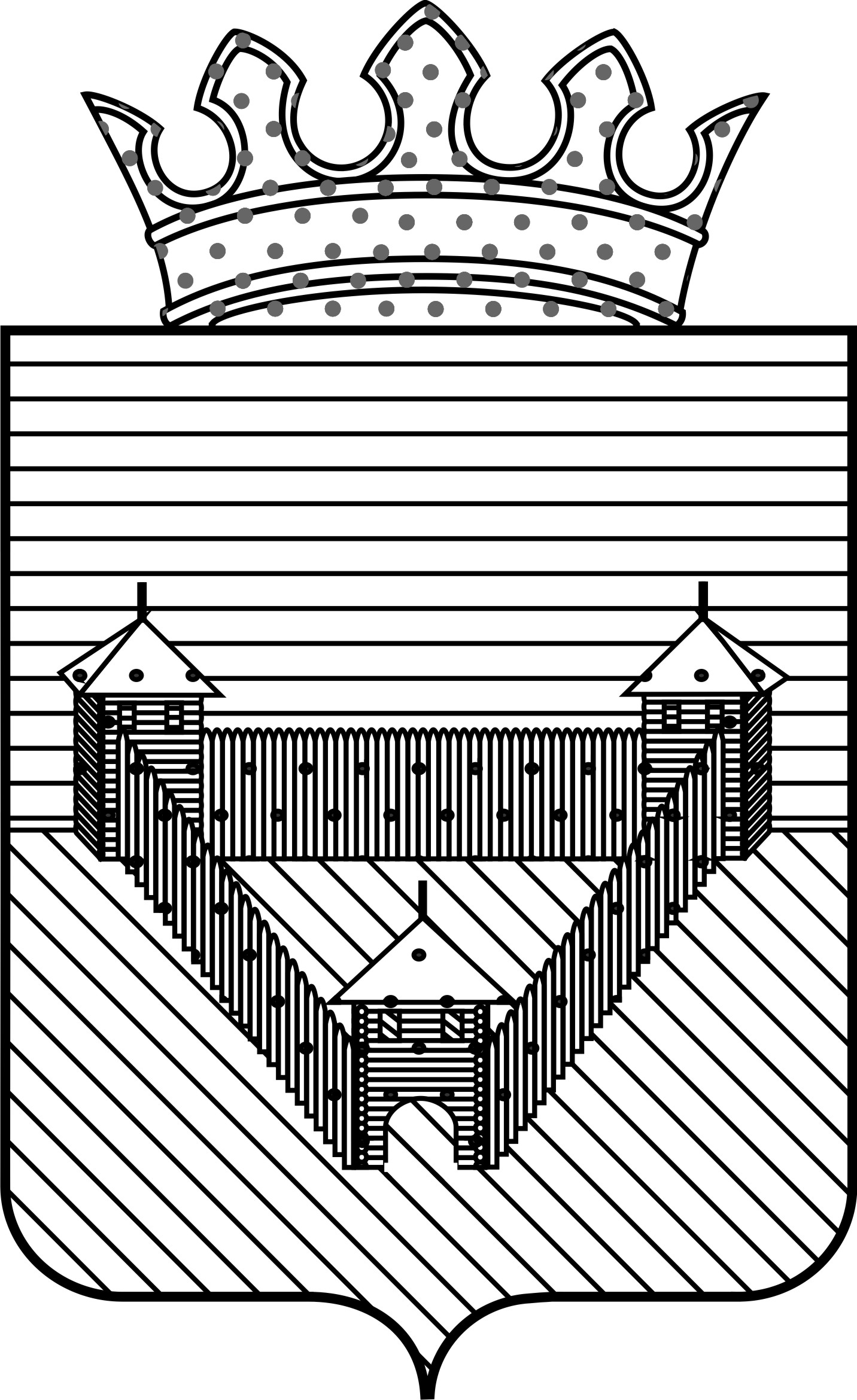 П О С Т А Н О В Л Е Н И ЕП О С Т А Н О В Л Е Н И ЕП О С Т А Н О В Л Е Н И ЕАДМИНИСТРАЦИИ ОРДИНСКОГО МУНИЦИПАЛЬНОГО ОКРУГАПЕРМСКОГО КРАЯАДМИНИСТРАЦИИ ОРДИНСКОГО МУНИЦИПАЛЬНОГО ОКРУГАПЕРМСКОГО КРАЯАДМИНИСТРАЦИИ ОРДИНСКОГО МУНИЦИПАЛЬНОГО ОКРУГАПЕРМСКОГО КРАЯ____________№ _______УТВЕРЖДЕНпостановлением администрацииОрдинского муниципального округаПермского краяот ________ № _______Приложение 1к Административному регламентуПриложение 2к Административному регламенту